Power / Taylor Series Part 5: Taylor’s TheoremWe have a few basic power series at our disposal and we have learned some tricks to find more. We also learned about Taylor series and that not every power series is a Taylor series. Finally, we came up with an example of a function that is , does have a Taylor series expansion, but whose Taylor series does not converge to the original function. That’s the bad news. As for the good news, we will come up with criteria that will regulate when a Taylor series converges back to its original function in this segment (the last on power series).Theorem (Taylor)Suppose  is a  function. Then whereIn particular, if  is a  function then the Taylor series  for the function  converges to the function  for all  if and only if  for all .This looks like a hard theorem to prove, but the statement holds for all integers  so we go for an induction argument:Check : Assume case n is true:  where We will use Integration by Parts on : let   and . Then  and  so that But that means that, using our induction hypothesiswhich finishes the (pretty nifty!) induction step.The second part of the theorem is much easier: Since , the n-th Taylor polynomial  converges to  if`and only if the reminder goes to zero.Corollary: Every  function can be approximated by a polynomial of degree Example: Approximate  by a second degree polynomial near the origin.We know that 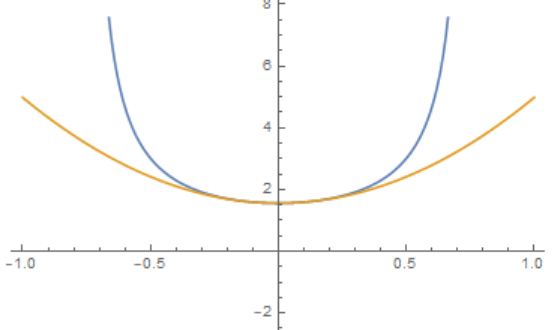 Example: Show that  is equal to its Taylor series for all xWe already know that  and to show that  we need to verify that Butbecause the exponential function is increasing, and since  for all  we have   as required Note: Only at this stage, after all this work, are we certain that  It turns out that computing a Taylor series for a given function is actually the easy part, the hard part is to show that the reminder goes to zero, i.e. to show that the Taylor series really does represent the original function. Therefore it is advantageous to have other forms of the reminder that are sometimes easier to estimate: Theorem: (Lagrange Remainder Formula)Suppose  is a  function. Then the function has a Taylor polynomial of degree n with remainder for some  between  and . As with Taylor’s reminder, the series converges to  iff  as Proof: We need to show that the Taylor’s Remainder  can be transformed into the Lagrange form  . Recall the MVT for integrals:for some d between . With  and  we have thatwhich is what we wanted to show.Example: Show that the Taylor series for  converges to the  function.We need to show that the reminder goes to zero. Using the Lagrange form of the reminder this is pretty simple:as  for any , since  and Note that (real-valued) functions that have a Taylor series expansion are called real analytic. Real analytic functions are the truly nice functions and you can deduce many properties by looking at the series representation of the function. The term ‘real analytic’ is related to the definition of an analytic function in complex analysis; (complex) analytic functions are much easier to understand and it turns out that a function of a complex variable that is once (complex) differentiable is necessarily analytic, i.e. it is infinitely often differentiable and it has a Taylor series expansion. That most definitely is not true for real valued functions: there are functions that are once differentiable but not twice, twice but not thrice, etc. And even infinitely often differentiable functions are not necessary real analytic. Thus, the concept of complex derivative is much more restrictive for functions of one complex variable but it leads to a much ‘cleaner’ theory.To illustrate how useful Taylor series can be, consider the following example:Example: Find  We could of course use l’Hospital’s rule multiple times, but it is annoying to compute higher and higher order derivatives for the top function. However, if we used the series expansion of  the problem turns out to be super easy:The Most Beautiful formula in Mathematics: With , prove Euler’s Equation . Use it to prove what many call "the most remarkable formula in mathematics"  , known as Euler’s Formula. It is remarkable because it combines the most basic and important yet seemingly different and unrelated numbers , and 0 in one easy equation.I leave the proof to you, but I would start by using the Taylor series for , substitute  and then use the fact that
, , and , etc.  ExercisesFind the first three nonzero terms in the Taylor series for  on  and estimate the errorFind a polynomial approximation for  on  accurate to Prove the theorem we stated in our last segment, i.e. that for any polynomial.Show that  is equal to its Taylor series for all 